ΑΣΚΗΣΗ ΚΕΦΑΛΑΙΟ 4 -5 επαναληπτικό 1					                                    24 Νοεμβρίου 2020 (Στο Αρχείο αυτό να συμπληρωθούν οι Πίνακες με τα αποτελέσματα και να επικοληθούν οι φωτογραφίες από τα χειρόγραφα της λύσης. Το Αρχείο να σωθεί με όνομα Α4-5 επ1_Δυναμική_Επώνυμο_Όνομα και να ανεβεί στο e-class)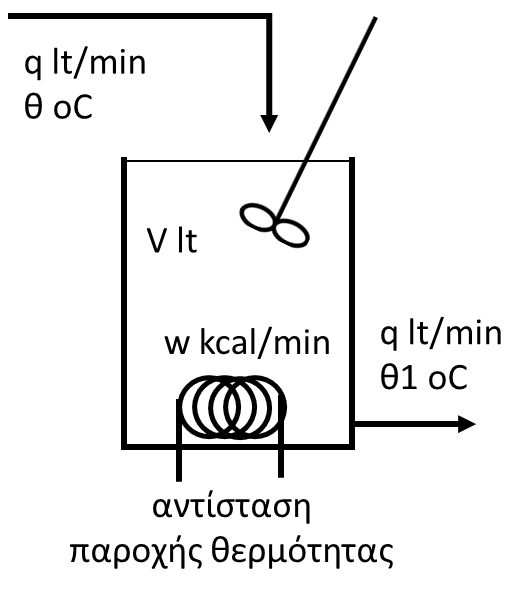 Σε χρόνο 0 η σε μόνιμη κατάσταση παροχή θερμότητας ws στην δεξαμενή μεταβάλλεται βηματικά σε w(t)  kcal/min.  Να υπολογιστεί η συγκέντρωση c2 στην έξοδο της 2ης δεξαμενής μετά από χρόνο t min. Δίνονται ρ = 1kg/kt, Cp = 1 kcal/kg.ΔΕΔΟΜΕΝΑΑΠΟΤΕΛΕΣΜΑΤΑΕΝΔΕΙΚΤΙΚΕΣ ΑΝΑΛΥΤΙΚΕΣ ΛΥΣΕΙΣAM 8Ισοζύγιο ενέργειας στη μόνιμη κατάσταση	q*ρ*Cp*(θs-θref) + ws – q*ρ*Cp*(θ1s-θref) =  0 για τον υπολογισμό της θ1s			 10*1*1*(40-θref) + 100 - 10*1*1*( θ1s-θref) = 0 						(40-θref) + 10 - ( θ1s-θref) = 0  θ1s = 40+10 = 50 οCΙΣΟΖΥΓΙΟ ΕΝΕΡΓΕΙΑΣ:	q*ρ*Cp*(θ(t)-θref) + w(t) – q*ρ*Cp*(θ1(t)-θref) = ρ*Cp*V1*d(θ1(t)-θref)/dt  10*(θ(t)-θref) +w(t) – 10*(θ1(t)-θref) = 40*dθ1(t)/dt  	(θ(t)-θref) + 0,1w(t) – (θ1(t)-θref) = 4*dθ1(t)/dtστη μόνιμη κατάσταση:						(θs-θref) +0,1ws – (θ1s-θref) = 4*dθ1s/dt = 0μεταβλητές απόκλισης:		Τ(t) = θ(t) – θs = θ(t) – 40 = 0	οC				Τ1(t) = θ1(t) – θ1s = θ1(t) – 50	οC				W(t) = w(t) – ws = w(t) – 100	kcal/min0,1W(t) – T1(t) = 4*dT1(t)/dt  0,1W(s) – T1(s) = 4*s*T1(s)  0,1W = Τ1(4s+1)  T1/W = 0,1/(4s+1)		Μετασχηματισμός laplace της διαταραχής εισόδου:	w(t) = 20 + ws  w(t) – ws = 20  W(t) = 20  W(s) = 20/sT1 = 2/s(4s + 1) = A/s + B/(4s + 1)A = 2/(4*0+1) = 2/(1) = 2B = 2/(-0,25) = -8T1(s) = 2/s - 8/(4s+1) 	 T1(s) = 2/s - 2/(s+0,25)  T1(t) = 2 - 2*exp(-0,25*t)  T1(12) = 1,90  θ1(12) = 50 + 1,90 = 51,90 oCAM 9Ισοζύγιο ενέργειας στη μόνιμη κατάσταση	q*ρ*Cp*(θs-θref) + ws – q*ρ*Cp*(θ1s-θref) =  0 για τον υπολογισμό της θ1s			 5*1*1*(40-θref) + 100 - 5*1*1*( θ1s-θref) = 0 						(40-θref) + 20 - ( θ1s-θref) = 0  θ1s = 40+20 = 60 οCΙΣΟΖΥΓΙΟ ΕΝΕΡΓΕΙΑΣ:	q*ρ*Cp*(θ(t)-θref) + w(t) – q*ρ*Cp*(θ1(t)-θref) = ρ*Cp*V1*d(θ1(t)-θref)/dt  5*(θ(t)-θref) +w(t) – 5*(θ1(t)-θref) = 40*dθ1(t)/dt  	(θ(t)-θref) + 0,2w(t) – (θ1(t)-θref) = 8*dθ1(t)/dtστη μόνιμη κατάσταση:						(θs-θref) +0,2ws – (θ1s-θref) = 8*dθ1s/dt = 0μεταβλητές απόκλισης:		Τ(t) = θ(t) – θs = θ(t) – 40 = 0	οC				Τ1(t) = θ1(t) – θ1s = θ1(t) – 60	οC				W(t) = w(t) – ws = w(t) – 100	kcal/min0,2W(t) – T1(t) = 8*dT1(t)/dt  0,2W(s) – T1(s) = 8*s*T1(s)  0,2W = Τ1(8s+1)  T1/W = 0,2/(8s+1)		Μετασχηματισμός laplace της διαταραχής εισόδου:	w(t) = 20 + ws  w(t) – ws = 20  W(t) = 20  W(s) = 20/sT1 = 4/s(8s + 1) = A/s + B/(8s + 1)A = 4/(8*0+1) = 4/(1) = 4B = 4/(-0,125) = -32T1(s) = 4/s - 32/(8s+1) 	 T1(s) = 4/s - 4/(s+0,125)  T1(t) = 4 - 4*exp(-0,125*t)  T1(10) = 2,85  θ1(10) = 60 + 2,85 = 62,85 oCΛΥΣΗΕπικόλληση φωτογραφιών χειρόγραφης λύσης ΕΠΩΝΥΜΟ:ΑΡΙΘΜΟΣ ΜΗΤΡΩΟΥ:ΟΝΟΜΑ:ΛΗΓΟΝΤΑΣ ΑΡΙΘΜΟΥ ΜΗΤΡΩΟΥ:AM0123456789q252010510252520105lt/minθ30405050403040504040oCV506050505075100804040ltws5010050501009010080100100Kcal/minw(t)150150100100150120150120120120Kcal/mint15101215101210151210minAM0123456789θ1s324555605033,644545060transfer function T1/W = a/(bs+c)transfer function T1/W = a/(bs+c)transfer function T1/W = a/(bs+c)transfer function T1/W = a/(bs+c)transfer function T1/W = a/(bs+c)transfer function T1/W = a/(bs+c)transfer function T1/W = a/(bs+c)transfer function T1/W = a/(bs+c)transfer function T1/W = a/(bs+c)transfer function T1/W = a/(bs+c)transfer function T1/W = a/(bs+c)transfer function T1/W = a/(bs+c)b23510534448a0,040,050,10,20,10,040,040,050,10,2c1111111111Laplace of inletLaplace of inletLaplace of inletLaplace of inletLaplace of inletLaplace of inletLaplace of inletLaplace of inletLaplace of inletLaplace of inletLaplace of inletLaplace of inlete100505050503050402020HEAVISIDE (A/s + B/(bs+c))HEAVISIDE (A/s + B/(bs+c))HEAVISIDE (A/s + B/(bs+c))HEAVISIDE (A/s + B/(bs+c))HEAVISIDE (A/s + B/(bs+c))HEAVISIDE (A/s + B/(bs+c))HEAVISIDE (A/s + B/(bs+c))HEAVISIDE (A/s + B/(bs+c))HEAVISIDE (A/s + B/(bs+c))HEAVISIDE (A/s + B/(bs+c))HEAVISIDE (A/s + B/(bs+c))HEAVISIDE (A/s + B/(bs+c))A4,002,505,0010,005,001,202,002,002,004,00B-8,00-7,50-25,00-100,00-25,00-3,60-8,00-8,00-8,00-32,00T1(t)4,002,414,557,774,321,181,841,951,902,85θ1(t)36,0047,4159,5567,7754,3234,7845,8455,9551,9062,85